陕西省2021年普通高校毕业生新媒体运营专场网络双选会邀请函各用人单位、毕业生：为进一步促进全省高校毕业生就业，助力用人单位方便、精准招聘毕业生，陕西省高等学校毕业生就业服务中心联合中国电信天翼云校招猫头英、211校招网于6月29日-7月5日举办“陕西省2021年普通高校毕业生新媒体运营专场网络双选会”。现就有关事项通知如下：一、活动安排活动时间：6月29日-7月5日9:00-17:00主办单位：陕西省高等学校毕业生就业服务中心承办单位：中国电信天翼云校招猫头英、211校招网二、网络平台陕西省高校毕业生就业网（http://jyweb.sneducloud.com）；中国电信天翼云校招猫头英（www.cnxincai.com）；微信小程序“云人才市场”。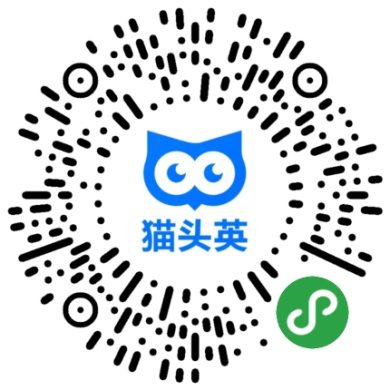 三、用人单位报名及参会方式1. 电脑端报名：登录https://sxbys.cnxincai.com，进行账号登录/注册。登录→进入企业会员中心→预订网络会→订展。参会：招聘会当天进入招聘会会场→选择求职者→发起视频面试/聊一聊→发送面试结果。2、小程序端报名:微信搜索“云人才市场”小程序，登录→选择要参加的网络会→进行订展。参会：进入“云人才市场”小程序→进入会场→选择求职者→进行视频面试/聊一聊→发送面试结果。四、毕业生报名及参会方式1. 电脑端报名：登录https://sxbys.cnxincai.com（PC端），进行账号登录/注册。参会：招聘会当天进入招聘会会场→选择意向岗位→发起视频面试/聊一聊。2、小程序端参会：微信搜索“云人才市场”小程序。五、注意事项1.承办单位将根据企业报名情况对报名企业进行筛选审核。2.招聘过程中，不得出现虚假信息、传销信息、带歧视等招聘信息，一经发现，将列入“陕西省招聘失信单位”名单，并取消在陕所有高校招聘资格。3.本次系列网络双选会，如有技术问题可向承办单位进行咨询，李老师029-88662468 15771763275（同微信）。陕西省高等学校毕业生就业服务中心2021年1月21日    